Greenhouse location options at Old U-Park     	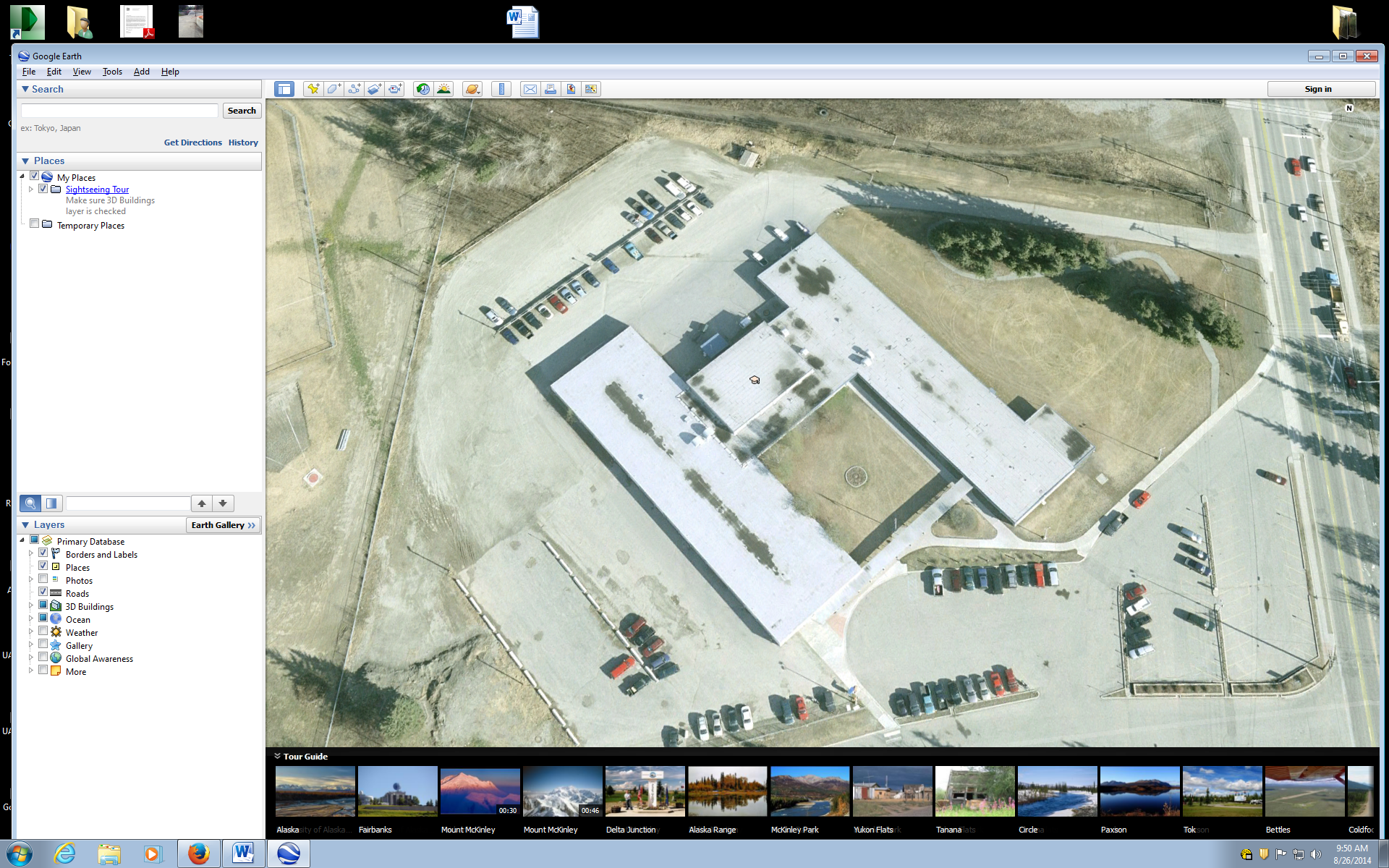 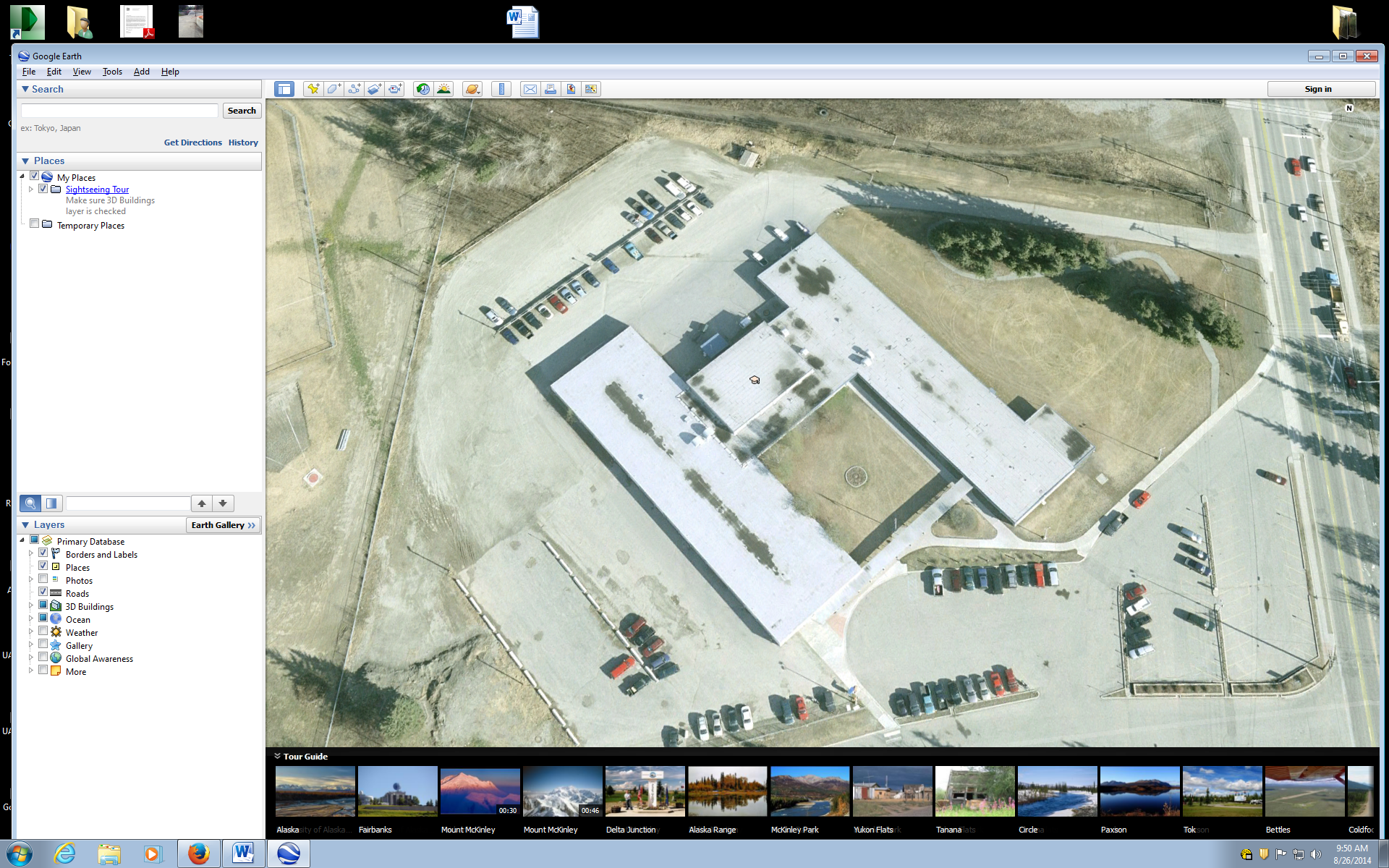 Listed in the least expensive option to most 	1	2----- = Possible utilities route  The dimensions of the greenhouse are 90’ x 30’ 	3	4	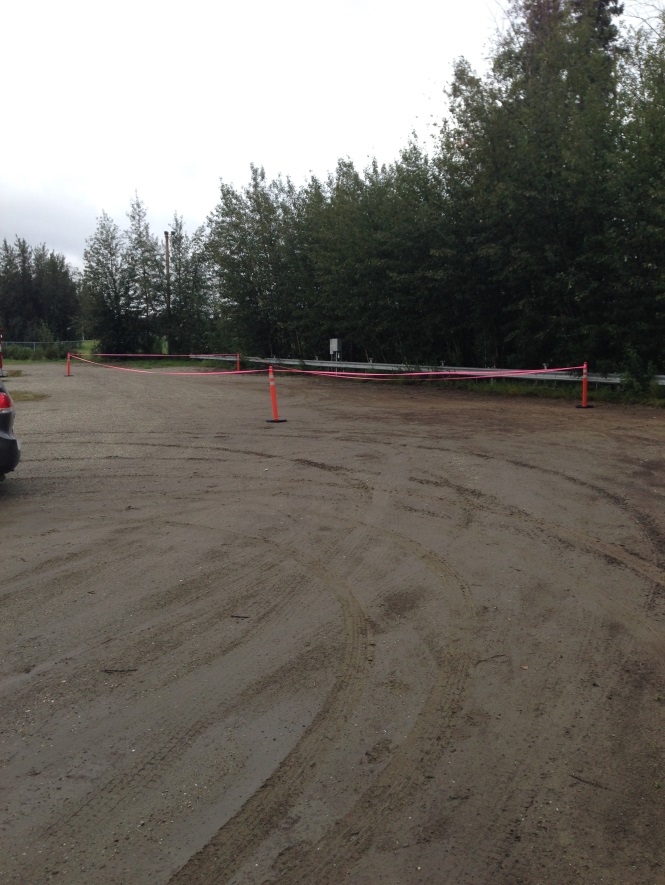 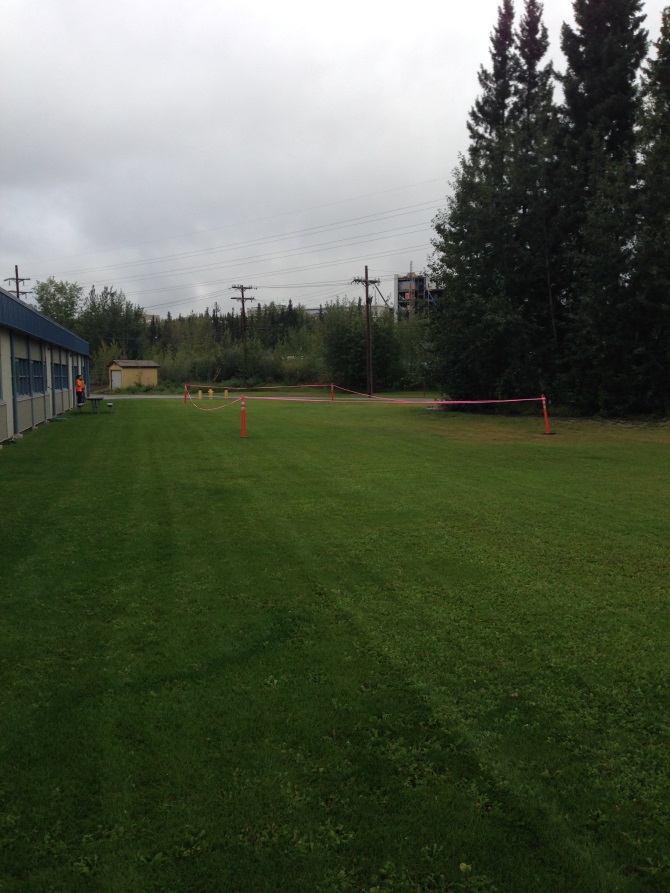 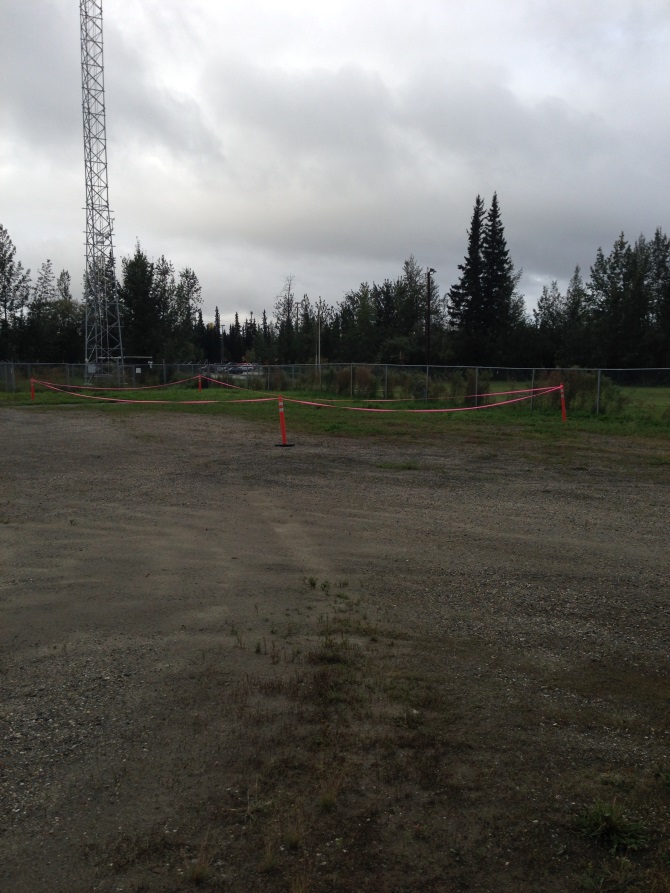 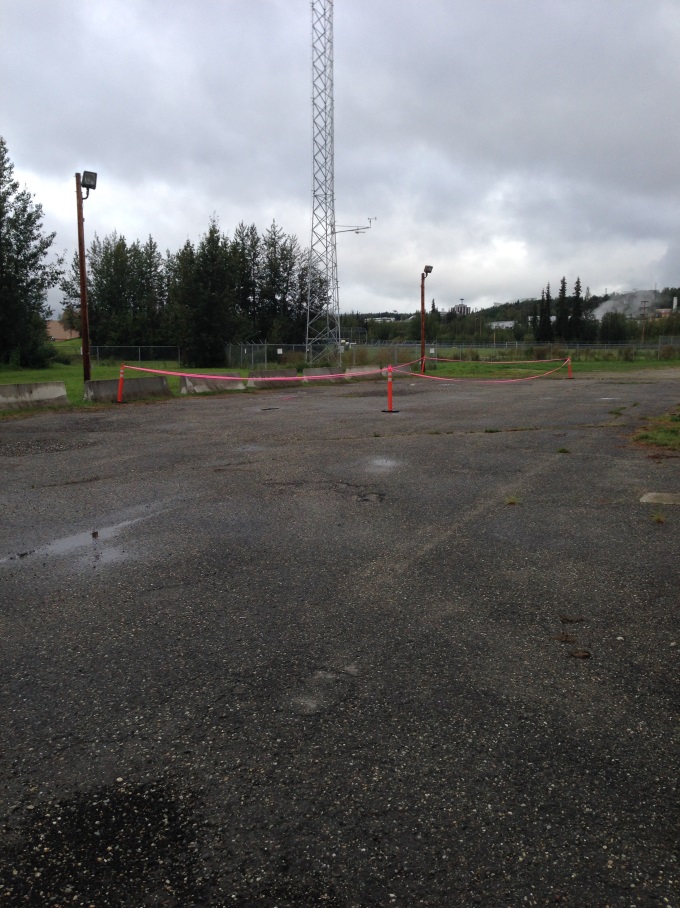 8/26/2014 Prepared for Scott BellBy Darrin Bear Edson 